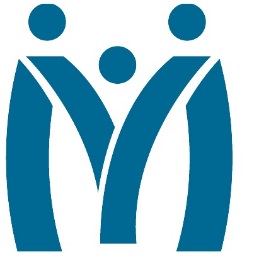 Metropolitan Human Services District 
Board of Directors Meeting
March 2, 201812:30pmAlgiers Behavioral Health Clinic3100 General DeGaulle Drive, New Orleans, LA 70014MHSD fulfills its statutory role as the planning body for the behavioral health, addiction and intellectual/developmental disability services for the residents of Orleans, Plaquemines and St. Bernard Parishes by ensuring that eligible residents in these parishes have access to person centered and recovery focused supports designed to optimize their role in the community.Call to OrderAttendanceApproval of the January MinutesMonitoring ReportsReview of the New Ends PolicyDecision InformationResolution – Gambling Awareness Month Consent Agenda Self-evaluationAdjourn
Agenda